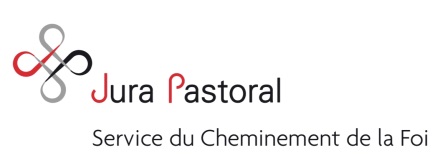 Rencontre en Cellule de vie Thème DÉCOUVRIRIntention : cette rencontre nous invite à nous émerveiller sur la création et sur la reconnaissance de tout ce qui nous est donné. La rencontre se déroule dans une salle avec une chaise par personne en rond. Une déco symbolique / spirituelle en lien avec le thème est placé au milieu du cercle. La rencontre est animée par un.e membre de la CV sur la base de ce déroulement. Matériel : 		- Bible 		- Bougie et allumettes		- Feuillet avec texte biblique et autres pour le temps de méditation de la Parole 5 minACCUEIL et proposition de la rencontreTemps de vestiaireNommer l’objectif de la rencontreTemps de partage de la Parole : Genèse 3, 1-9Réflexion, analyse, prièrePraticopratique (déroulement, matériel, adaptation sur le terrain, etc…) 10 minTEMPS VESTIAIRE (rappel important : le vestiaire sert à déposer ce qui occupe l’esprit, en joie ou en souci – comme on dépose son manteau qui pèse sur les épaules et entrave les mouvements – et qui, s’il n’était pas déposé ne permettrait pas d’être pleinement présent-e à la CV. Il n’est pas nécessaire, toujours, que tout le monde s’exprime !) Pas de « réaction » ou de commentaires des autres membres de la CV sur ce qui est dit. On accueille simplement. 15 minRÉFLEXION AUTOUR D’UNE VIDÉOEnsemble regarder la vidéo. Vidéo Home de Yann Arthus-Bertrand (sur le site du Jura Pastoral) Prendre le temps de la réflexion : qu’est-ce que cette vidéo m’inspire ? qu’est-ce qui me touche, qu’elle est mon lien aujourd’hui avec la création ? Beamer/ordiVidéo Home en lien avec le thème Découvrir sur le site du JP10 minTEMPS DE MÉDITATION DE LA PAROLEGenèse 3, 1-9Allumer une bougieSigne de croix : « Au nom du Père… »Première lecture sans avoir le nez sur la feuille, car c’est d’abord une Parole à écouterChaque personne relève une phrase qui l’étonne, qui lui parle ce soirDeuxième lecture, par une autre personne de la CVChaque personne fait un lien avec sa vie, son entourage, son environnement… Feuillets 15 minPRIÈREChaque participant choisi une photo et exprime son lien avec la création aujourd’hui. …. Laisser le temps de silence. Recueillir toutes ces intentions dans les mots que Jésus nous a transmis : Notre PèreRegarder et écouter la chanson « Ne tuons pas la beauté du monde » Isabelle BoulayTemps de silenceEnvoi et signe de croix :Nous te rendons grâce, Dieu de bonté,pour la beauté du ciel, de la terre, de la mer,pour la splendeur des montagnes, des plaines et des rivières,pour le chant des oiseaux et la beauté des fleurs.Nous te louons pour ces dons généreux, et nous t’en prions,aide-nous à les conserver à nos descendants.Accorde-nous de continuer à profiter avec reconnaissancede ta création si riche et si diverse.En l’honneur et à la gloire de ton Nom, maintenant et toujours.Amen.Beamer/ordi5 minPAUSE RESPIRATION55 min.PRATICO-PRATIQUETravail en commun en vue de la rencontre : Découvrir le déroulement : partager nos étonnements, nos questions, nos besoins d’éclaircissementFaire des liens avec le vécu, la symboliqueReprendre le vécu de la CV : les signes qui sont mis à l’œuvre, l’objectif de ritualiser ces mots, ces gestes, ces éléments.Idées originales des catéchistes ?Arrêter un choix en fonction de son terrain pastoral, des lieux, du matériel, des idées de chacun.e. Identifier les rôles et le matériel nécessaire. AUTRES QUESTIONS…Feed-back de la soiréeQuestions diverses